Agenda Semanal - 08 a 12 de agosto. Segunda-feira (08/08/2022)1-Educação Física2-Geografia: Regras de convivência. Livro páginas 14 e 15. (Sala)3-História: A história da escola em que você estuda. Livro página 14. (Sala) 4-Ciências: Interpretação ‘’Reciclagem”. Livro página 14. (Sala)5-Português: A letra X, diminutivo, aumentativo, feminino, masculino, singular, plural e formação de frases. Livro página 44 e caderno de atividades páginas 58 e 59 (sala) e livro páginas 47 e 48. (Casa)OBS: Leitura na folha.Terça-feira (09/08/2022)1-Português: Singular, plural, masculino e feminino. Caderno. (Casa)2-Português: A letra X e bilhete. Livro página 49. (sala)3-Matemática: Problemas de adição e subtração. Livro página 31. (Casa) 4-História: Cada um tem sua função. Livro páginas 15 e 16. (Sala) 5-Geografia: Regras de convivência. Livro páginas 14 a 16. (Sala)Caderno:1-Observe as gravuras abaixo e coloque-as no singular e no plural. Capriche!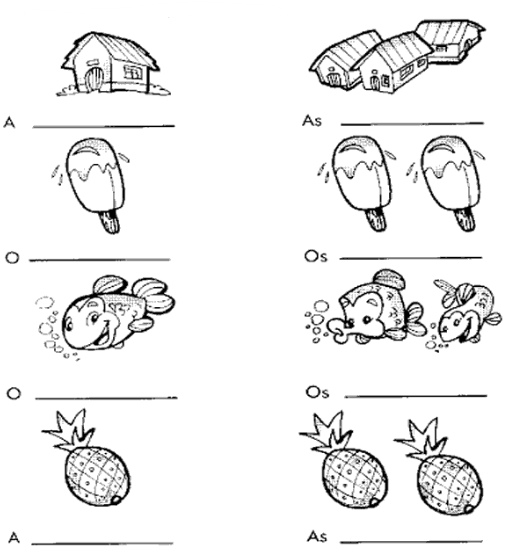 2-Pinte as palavras masculinas de azul e femininas de amarelo.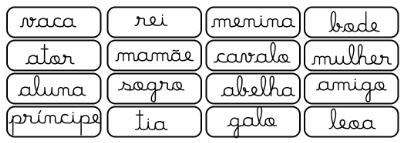 3-Escreva o feminino das palavras trocando o por a.filho                                    cozinheiromenino                                primoobrigado                              médicotio                                        delegado4-Agora, passe as frases a seguir para o masculino.A gata danada.A madrinha cansada.A leoa faminta.OBS: Leitura na folha.                  Quarta-feira (10/08/2022)1-Educação Física.2-Robótica.3-Matemática: Escrita dos números, algarismos romanos, dúzia, meia dúzia e problemas. Caderno. (Casa)4-Ciências: Compostagem. Livro páginas 15 e 16. (Sala)5- Matemática: Resolvendo situações. Livro página 32. (Sala)Caderno:1- Resolva as situações, mas antes lembre-se:1 dúzia = 12meia dúzia = 6a)Dona Catarina fez uma dúzia de brigadeiros e 15 de beijinhos. Quantos doces ela fez?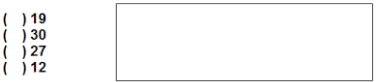 b)José comprou meia dúzia de figurinhas e ganhou mais 13 de seu irmão. Com quantas figurinhas ficou?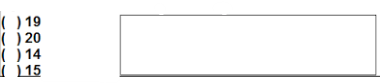 2-Pinte uma dúzia de estrelas.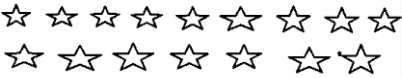 3-Pinte meia dúzia de corações.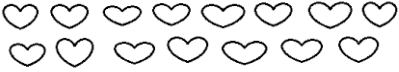 4-Pinte uma dúzia e meia de triângulos.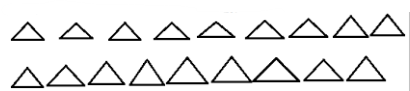 5-Escreva os numerais por extenso.16______________   21______________   24______________32______________   35______________   43______________46______________   57______________   59______________6-Passe os numerais para algarismos romanos.12______________   25______________   28______________   37______________39______________   43______________   46______________   51______________56 ______________   OBS: Leitura na folha e Letras e Contos página 81.Quinta-feira (11/08/2022)1-Geografia: Regras de convivência. Livro página 17. (Sala)2-Inglês.3-Matemática: Problemas de adição e subtração, dezenas, dúzia e meia dúzia. Livro páginas 33 e 34 (sala) e Caderno de atividades página 62. (Casa)4-Português: Interpretação do texto ‘’O menino maluquinho’’, acento circunflexo, masculino, feminino, singular e plural. Caderno de atividades página10 na parte da Gramática (sala) e Caderno de atividades páginas 63 e 64. (Casa)5-Religião: Os cuidados com um bebê. Livro página 65. (Sala)OBS: Leitura na folha.Sexta-feira (12/08/2022)1-Artes: Corta, inventa e cola. Livro páginas 13, 14 (sala) e página 15. (Casa)2-Literatura: Interpretação do texto “Movimentos da Terra”. Livro páginas 50 a 55 (sala) e caligrafia.3-História: Dia dos Pais. Confecção de um cartão (sala) e Caderno de desenho. (Casa)4-Redação: Estudo do gênero textual: Verbete de enciclopédia. Livro páginas 56 e 57 (sala) e páginas 60 a 62. (Casa)5-Matemática:Problemas de adição e subtração. Livro páginas 35 e 36. (Sala) Caligrafia:rapadura      relógio        rolou    recado     revista    rapazrisada          reduzido       rosa      rápido     recibo    roupaCaderno de desenho:No 2° domingo de agosto comemoramos o Dia dos Pais. Que tal, você colar uma foto do papai com você? Capriche!    OBS: Leitura na caligrafia.